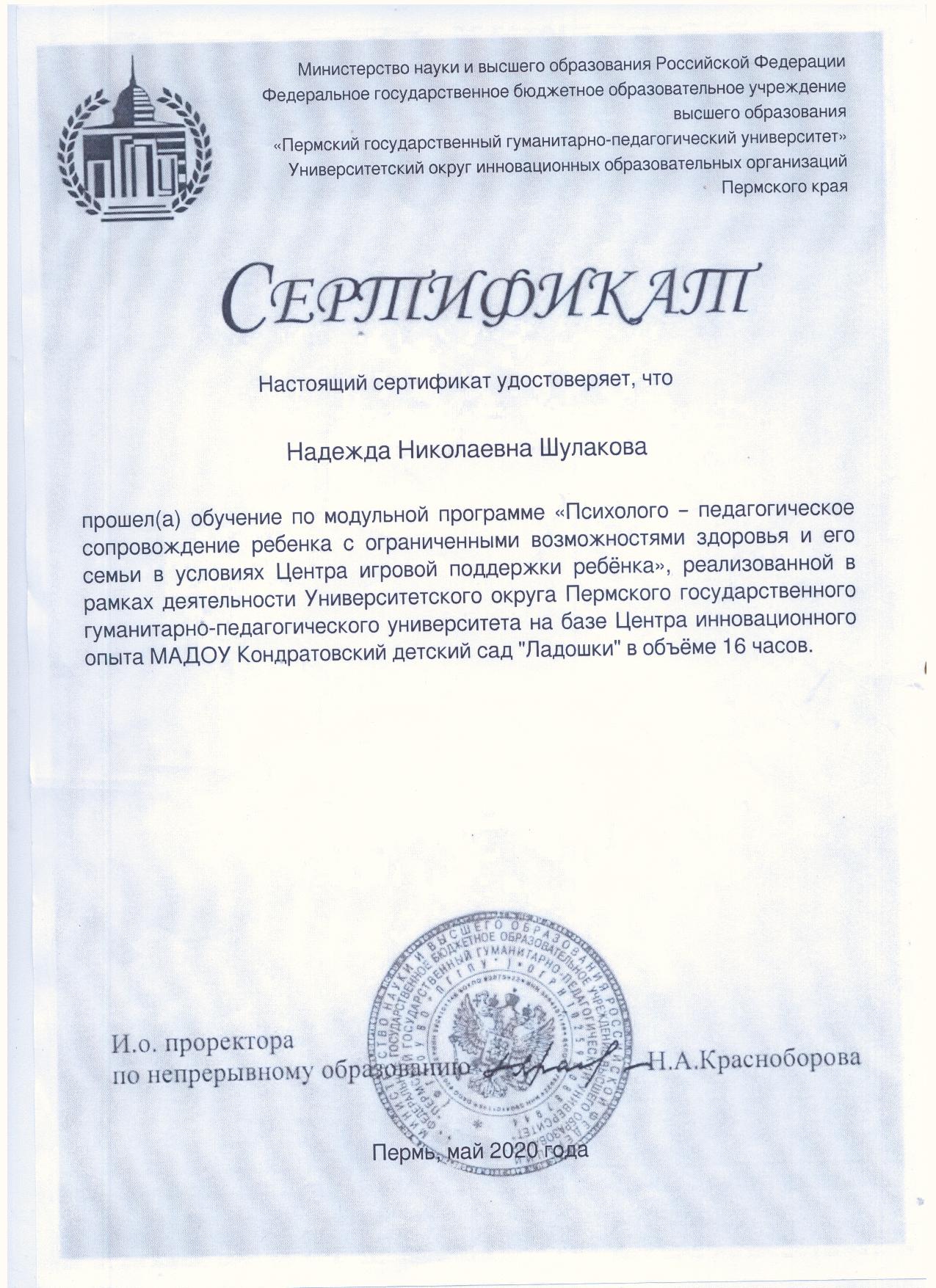 Технологическая картаДидактическая структура занятияНаименование ОУ МБОУ«Верещагинский образовательный комплекс» СП Кукетская школа  (Группа детей дошкольного возраста)Ф.И.О. педагогаШулакова Надежда НиколаевнаГруппасредняя группаТема занятия«Жёлтый цвет. Признаки осени»Тип занятияинтегрированноеЦель занятияФормирование  представление о жёлтом цветеЗадачиЗакреплять знание признаков осени, о явлении листопадаЗакрепить приёмы рисования ладонью, использовать краску жёлтого цветаРазвивать слуховое внимание и восприятие, мелкую моторику рукВоспитывать отзывчивость, желание прийти на помощьПланируемые результаты Знать и находить жёлтый цвет, признаки осениИметь: эмоциональный отклик от НОД, навыки игры.Уметь: выполнять собственный замысел в рисункеПрезентация «Жёлтая страна», кукла жёлтая Фея, жёлтые кленовые листочки, жёлтая краска. Картины с изображением осениЛитератураПримерная общеобразовательная программа дошкольного образования «От рождения до школы»Журнал «Ребёнок в детском саду!» №5/15г.Н.С.Голицына. Конспекты комплексно- тематических занятий средняя группаЭтап занятия / времяЦель этапаДеятельность педагогаДеятельность воспитанниковФормируемые интегративные качестваМотивационно-ориентировочный, организационный этап / 3 минутыОсновной этап / 10-15 минутСконцентрировать внимание детей, направить на предстоящую деятельность.Актуализировать знания  детей о цветах.Обогащать словарь,расширять знания детей о сезонных явлениях природы, продолжать развивать внимание,память.Педагог просит детей вспомнить  цвета.Обращает внимание детей на Жёлтую Фею. И  она нам предлагает отправиться в путешествие в Жёлтую страну.Педагог просит детей посмотреть вокруг и назвать предметы жёлтого цвета.Раздаёт детям билеты в волшебную Жёлтую страну и предлагает отправиться на ковре – самолете.Раз, два, три откройте глаза. Каким цветом окрасились предметы в волшебной стране.Педагог предлагает посмотреть на волшебный экран. Проводит беседу по слайдам  и изображением осенней природы. Затем предлагает задания: «Один – много», «Назови ласково», «Сравни картинки», « Найди лишний предмет»Педагог задает детям вопрос. Вам понравилась Жёлтая страна?Какое у вас настроение?Педагог задаёт вопрос детям : «Какое сейчас время года?»Обращает внимание на картинки  на которых изображены признаки осени. Просит детей назвать их. Задаёт наводящие вопросы, помогает.Педагог предлагает детям поиграть в игру « Найди пару».Вопрос детям. Как вы думаете, осень можно назвать жёлтой?А вы знаете, что такое листопад?Педагог предлагает детям закружится в красивом танце.После танца педагог обращает внимание детей на звуки.Проводит игру «Отгадай, что звучит»Педагог предлагает детям нарисовать на большом листе бумагиЖёлтую осеннюю странуКонцентрация внимания, готовность к НОД.Закрепляют цвета.Дети называют предметы и за правильный ответ получают жёлтый кленовый лист.Дети садятся на ковёр.Ответ детей (жёлтым)Дети по очереди называют предметы один и много, что лишнее, сравнивают картины и перечисляют различие картин.Дети делятся своими впечатлениямиДети отвечают (осень).Дети называют признаки осени.Дети достают из волшебной коробочки по одному листу и находят себе пару.Осенью очень много жёлтых листьев.Листопад- это когда листья падают.Дети превращаются в листья, выполняют  плавные движения руками, бегают на носочках и кружатся по музыкуДети слушают аудиозапись звуков природы (шорох листьев, шум ветра, звук дождя, пение птиц в лесу и с помощью педагога отгадывают звуки.Дети печатают ладонями  на листе ватмана жёлтыми красками цветы, плоды, листья.Интеллектуальные и личностные задачиЭмоционально отзывчивыйЛюбознательный, активныйИнтеллектуальные,личностные.имеющий первичные представления (общая осведомлённость)Овладевший необходимыми умениями и навыками деятельности Овладевший необходимыми умениями и навыками деятельности Рефлексивно-оценочный  / 5 минутПедагог сообщает детям, что пришла пора  возвращаться в группу, предлагает  сесть на ковёр – самолёт, закрыть глаза. И на счёт раз, два,  три открыть глаза. Вот мы и дома.Задаёт детям вопросы:-Где мы были?- Кто приходил к нам в гости?-Важно ли то,что вы сегодня узнали?- Какое задание было самое трудное? И как мы справились?- Что вы расскажите родителям о нашем путешествии?Дети садятся на ковёр. Закрывают глаза.На счёт раз, два, три открывают глаза.Ответы и впечатления детей Взаимодействие со взрослым, овладевший средствами общенияЭмоционально, отзывчивый